SCHOOLACTIEPLAN VERKEER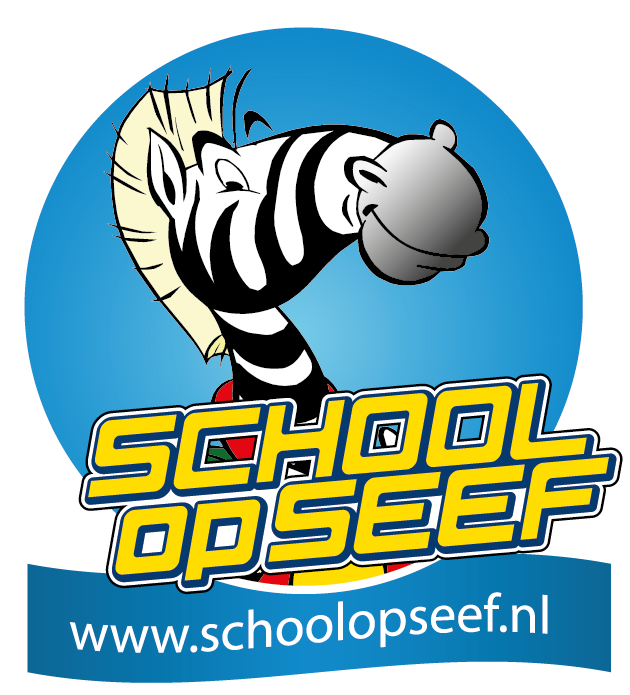 Basisschool…(officiële naam)…te…plaats…“Kinderen hebben recht op een veilige, zo zelfstandig mogelijke mobiliteit”Looptijd plan: <…20.. – 20..  (bereik komende drie jaar)
Opgesteld door: <…………………………>INLEIDING:Dit schoolactieplan verkeer is bedoeld om onze afspraken vast te leggen over de verkeerslessen en alle andere activiteiten die we ondernemen om onze kinderen veilig van en naar school te laten komen. Het is een werkdocument in beheer bij .................................. en wordt jaarlijks gemonitord en geactualiseerd.Onze school vindt het belangrijk dat onze leerlingen zich veilig, verantwoord en vaardig in het verkeer kunnen bewegen. Zelfstandige mobiliteit vergroot immers de zelfstandigheid van de leerlingen, één van de onderwijskundige uitgangspunten van onze school.Daarom verbindt onze school zich aan het Zuid-Hollandse programma SCHOOL op SEEF. Dit bestaat uit 3 onderdelen: Planmatige aanpak en organisatie De verkeersveiligheidsaanpak is structureel en goed verankerd in de organisatiestructuur.Ouderbetrokkenheid en verkeersonderwijs De school communiceert met ouders over verkeersveiligheid en geeft theoretische en  praktisch verkeersonderwijs in alle leerjaren. Schoolomgeving en school-thuis routes De schoolomgeving en de schoolroutes zijn veilig ingericht. De school stimuleert de leerlingen en ouders om zoveel mogelijk lopend of met de fiets naar school te gaan en indien nodig vindt ook  verkeershandhaving plaats afgestemd op de verkeerssituatie rond de school.Deze randvoorwaarden vormen het uitgangspunt voor dit schoolactieplan.Met deelname aan SCHOOL op SEEF willen wij als school ook onze bijdrage leveren aan de visie “Maak een Punt van Nul” zoals die door het Regionaal Ondersteuningsbureau Verkeersveiligheid Zuid-Holland (ROV-ZH) is geformuleerd. De......................................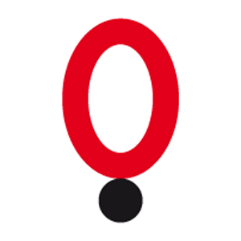  maakt een punt van nul . 
Wij doen mee!Stap 1 - Planmatige aanpak en organisatieOrganisatie intern:We hebben een actueel schoolactieplan verkeer volgens de richtlijnen, deze wordt jaarlijks gemonitord door de werkgroep verkeer binnen onze school bestaande uit:
Wij hebben een actuele jaarplanning voor de praktische verkeerseducatie, deze wordt elk jaar gemaakt door .............................. en staat als bijlage achterin dit schoolactieplan of  ........Wij borgen dit Schoolactieplan via (bijvoorbeeld het schoolplan en de schoolgids en/of de website).  Ons bestuur, de groepsleerkrachten en de ouders zijn op de hoogte.Organisatie extern:Daarnaast werken wij samen met: (vul overal naam en contactgegevens zoals mailadres en/of tel.nr in):Onze invulling van de voorwaarden:		Theoretisch verkeersonderwijs wordt in alle leerjaren aangeboden zodat er sprake is van een
doorlopende leerlijn welke aansluit bij de leeftijd en rol als verkeersdeelnemer van de leerlingen.Wij hebben een actuele theoretische verkeersmethode voor elk leerjaar	:(vul hier de theorie in per leerjaar) 	Naast de theorielessen verzorgen wij praktische lessen met omgevingsgerichte verkeerseducatie om de kinderen kennis, vaardigheden en juiste normen en waarden binnen het verkeer bij te brengen.Wij geven minimaal één praktische les per groep per leerjaar: (zet hier hoeveel lessen jullie op school elk jaar minimaal kunnen en willen geven, een   overzicht van de inhoud van de lessen volgt op pag. 9 )Wij zetten ons in voor OF hebben een veilige schoolomgeving:(Leg dat hier in enkele zinnen uit)Taakomschrijving: (op onze school aanpassen:)STAP 2 - Ouderbetrokkenheid en verkeersonderwijsOok op het gebied van verkeer zijn ouders de belangrijkste opvoeders. Door de inhoud van de verkeerseducatie op school te communiceren met ouders kan de verkeersopvoeding thuis hierop worden afgestemd.Onze school communiceert actief, regelmatig en uitgebreid met de ouders over verkeer, d.w.z. zowel in het algemeen, als over de inhoud van de (praktische) lessen. 
Wij doen dit middels: ................	Een overzicht van de praktische lessen die per groep verzorgd worden – inclusief de lessen op straat (educatieve wandelroute/fietsroute/verkeersbordenspeurtocht/van 8-1 etc.:)Bijvoorbeeld:Groep 1/2: 	1 les Oversteken op het schoolplein, 1 les Fietskunsten. 
Verkeerskunsten map 1/2 pagina:
	1 keer Educatieve Wandelroute rond de schoolExtra activiteiten die we organiseren zijn:* Dodehoek-les, deze wordt elk jaar/om de twee jaar, .... gegeven.* Fietsverlichtingsactie (etc.)
STAP 3 - Schoolomgeving en schoolthuisroutesWij zetten ons in voor een veilige schoolthuisroute. Dit doen we bijvoorbeeld door mee te doen met de actie: ‘De scholen gaan weer beginnen’.  En/of we hebben overleg met de buurtscholen of............We hebben de schoolthuisroute in kaart gebracht met: ..............We geven jaarlijks praktische verkeersonderwijs op de Schoolthuisroute. We houden de routes actueel.We turven of kennen de verkeersbewegingen van de kinderen doordat we ................... 		Tevens stimuleren wij  met een activiteit dat kinderen (en ouders) zoveel mogelijk lopend of fietsend naar school gaan OF  dit laatste hoeft niet want (vrijwel) alle kinderen komen al lopend en fietsend naar school, dit blijven wij wel in de gaten houden en eventueel stimuleren.

We voeren regelmatig acties uit rondom het gewenste haalbrenggedrag van de ouders
OF er zijn geen problemen met het haalbrenggedrag van de oudersKorte omschrijving: ……We hebben  de knelpunten in beeld vanuit de kinderen en hier wordt actie op ondernomen OF er zijn geen knelpunten (meer) op de school-thuisroute, We doen dit in groep ............. met een knelpuntenles/schoolroute.nl				We hebben de knelpunten in beeld vanuit de ouders en hier wordt actie op ondernomen
OF er zijn geen knelpunten (meer) op de school-thuisroute				De ouderenquête is gehouden in............. en herhalen we in ...............We hebben structureel contact over de verkeersveiligheid met­ Politie, ouders, buurtbewoners, buurtscholen en/of gemeente 	Dit overleg wordt voorbereid en bijgewoond door de directeur/de schoolcontactpersoon/verkeersouder en vindt ............. per jaar plaats.EN/OF We hebben incidenteel contact over de verkeersveiligheid met­ Politie, ouders, buurtbewoners, buurtscholen en/of gemeente.Een voorbeeld hiervan is:………TErugblik afgelopen 3 jaarOptioneel toe te voegen.Nieuwsberichten, social media, communicatie met oudersMeerjarenplanDit schoolactieplan is in ..................... opgesteld met als doel te beschrijven hoe de school de doelstellingen van het programma SCHOOL op SEEF bereikt. Deze meerjarenplanning is ervoor om de doelen te bewaken en waar nodig bij te stellen.  Ons meerjarenplan verkeer ziet er zo uit: (Dit meerjarenplan is een voorbeeld, hier uw eigen plan maken!)De jaarplanning van het actuele schooljaar ( met groep, les en data) volgt hier of gaan we apart uploaden op de website en is te vinden in de map..............Werkgroep verkeer binnen schoolNaamContactgegevensopmerkingenSchoolcontactpersoon verkeer2e Schoolcontactpersoon verkeerVerkeersouder (s)Is aangemeld bij VVN ja/ neeOf aangemeld bij ROV-ZHDirecteur Groepsleerkracht (indien geen verkeersouder)Extern NaamContactgegevensopmerkingenNetwerkcoach / VerkeersleerkrachtBeleidsmedewerker Verkeer gemeente Wijkagent of Boa gemeenteVeilig Verkeer Nederland (VVN )Regionaal en/ofLokale afdelingsteunpuntwest@vvn.nlCoördinator Regio of RPV (Regionale Projectgroep Verkeersveiligheid) School op SEEF - Regionaal Ondersteuningsbureau Zuid-Holland (ROV-ZH)
info@schoolopseef.nl070-4416200ROV-ZH is bereikbaar voor overige vragen over School op SEEFOmschrijvingWat betekent dit praktisch gezien?De directie zorgt voor de borging van verkeer binnen de schoolorganisatie. Steun vanuit de directie is essentieel om de continuïteit en enthousiasme te waarborgen. Vaak is de schooldirecteur de initiatiefnemer en draagt het vervolgtraject over aan de schoolcontactpersoon verkeer.Schrijven / invullen meerjaren schoolactieplan verkeer.In schoolplan verwijzen naar schoolactieplan verkeer.Zorgen voor een schoolcontactpersoon verkeer in team (of directie)In de schoolgids een stukje over deelname aan SCHOOL op SEEF zetten. (denk hierbij aan het noemen van de praktische verkeerslessen, het netjes parkeren van de fietsen in de stalling, het parkeren van de auto’s op veilige plekken)Communicatie binnen schooloverleg, MR, bestuur, directie en OR.Samen met schoolcontactpersoon verkeer zorg dragen voor het aanvragen van het SCHOOL op SEEF label.Contacten met verschillende instanties onderhoudeno Gemeente, verkeersexamen, e.d.o Politie, algemene veiligheidsaspecten.o Collega scholen, gezamenlijkheid in aanpak wijkbreed.o Wijkagent, specifieke verkeerssituaties, voorlichting.De schoolcontactpersoon verkeer is binnen de school het centrale aanspreekpunt voor een vakleerkracht verkeer, gemeente of regio voor de verkeersactiviteiten op school en zorgt ervoor dat de school aangehaakt blijft bij het programma SCHOOL op SEEF. De schoolcontactpersoon motiveert de betrokkenen binnen de school en organiseert er activiteiten.Jaarlijks een lesrooster maken inclusief extra activiteiten.Organiseren en bijwonen van overleg met verkeerscommissie.Materialenset up-to-date houden.Schoolthuisroute en overige routes (laten) aanpassen als dit nodig is. Het met het team evalueren van de gang van zaken bij de praktische lessen en het aanbrengen van eventuele aanpassingen.Verkeersproblemen in de omgeving van de school in kaart brengen en hierop eventueel actie ondernemen richting directie /gemeente / wijkagent / ouders.Contact onderhouden met vakleerkracht verkeer en deze om hulp vragen als dat nodig is.Samen met de directie zorg dragen voor het aanvragen van het SCHOOL op SEEF label.Communicatie naar alle ouders door bijv. een stukje in de nieuwsbrief of op de website te laten plaatsen over de verkeerslessen.De verkeersouder en/of tweede schoolcontactpersoon ondersteunt de schoolcontactpersoon verkeer bij zijn werkzaamheden.Hulpouders werven, informeren en helpen bij de lessen.Materialenset up-to-date houden.Schoolthuisroute en overige routes (laten) aanpassen als dit nodig is. Verkeersproblemen in de omgeving van de school in kaart brengen en hierop eventueel actie ondernemen richting directie /gemeente / wijkagent / ouders.Contact onderhouden met vakleerkracht verkeer en deze om hulp vragen als dat nodig is.Ondersteuning bij communicatie over het halen en brengen van de kinderen en het verkeersgedrag van ouders.Samen met de directie zorg dragen voor het aanvragen van het SCHOOL op SEEF label.De leerkracht geeft jaarlijks de praktische en theoretische verkeerslessen aan de kinderen en communiceert daarover met de ouders. Met behulp van Verkeerskunsten, de materialenset en digitaal materiaal (via de website) is de leerkracht prima in staat om zelfstanding de praktische en theoretische verkeerslessen aan de kinderen te geven.Theoretische verkeerslessen geven.Praktische verkeerslessen geven met hulp van de verkeersouder(s).Hulpouders werven en informeren.Herinneringsbriefje mee (laten) geven aan de kinderen en de hulpouders.Eventuele problemen die tijdens de verkeerslessen spelen doorgeven aan de schoolcontactpersoon verkeer, zodat deze actie kan ondernemen.Evt. foto’s maken tijdens de praktische verkeerslessen.De hulpouder verkeer ondersteunt de leerkracht bij het uitvoeren van de praktische verkeerlessen omdat het lastig is alleen praktische lessen te geven aan een grote groep kinderen. Daarom wordt de klas gesplitst in kleinere groepen, krijgt elke hulpouder een rol bij de uitvoering en zal de leerkracht de uitvoering coördineren.De leerkrachten een aantal maal per jaar ondersteunen tijdens de lessen door:          ▪ het klaarzetten van een              parcours.         ▪ een groepje te begeleiden.         ▪ eventueel een opdracht uit te                         leggen aan de leerlingen.Terugkoppelen van de activiteiten aan de schoolcontactpersoon verkeer.
De vakleerkracht verkeer ondersteunt de school bij het opzetten en in gang houden van het SCHOOL op SEEF project. Dit gebeurt in eerste instantie door contact te onderhouden met de schoolcontactpersoon.Helpen met het maken van lesroosters.Ondersteuning tijdens de praktische verkeerslessen.Routes maken / aanpassen.Documenten aanleveren die nodig zijn voor het SCHOOL op SEEF label.Helpen bij het aanvragen van het SCHOOL op SEEF label. Ondersteunen van de schoolcontactpersoon verkeer.
Aanpak en organisatieOuderbetrokkenheiden verkeersonderwijsSchoolomgeving en schoolthuisroutesJaarlijksSchoolactieplan monitoren en uitvoeren.Informatie geven, ouders betrekken,Lessen en extra activiteiten uitvoeren.In beeld brengen d.m.v. knelpuntenles of (schoolroute.nl)Overleg met de gemeente.2020-2021Nieuwe verkeersouder zoekenDode Hoek 7/8 Nieuwe rotondeles inplannen en evalueren. Begin: Rotondeles maken2021-2022Verkeersouder inwerkenThemaweekOuderenquête2022-2023Nieuw label aanvragenDode Hoek 7/8EW actualiseren